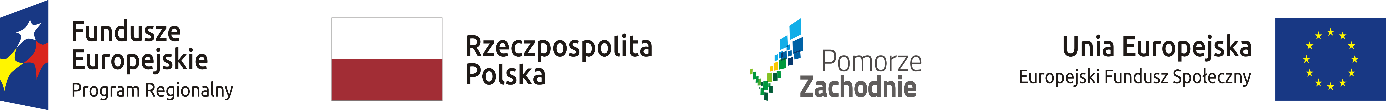 BZP-2.271.1.6.2020.SA		       	                                               	 Koszalin, dn. 24.04.2020 r.INFORMACJA O WYBORZE NAJKORZYSTNIEJSZEJ OFERTY – dotyczy Zadania nr 1, 2, 3, 5 i 6orazINFORMACJA O UNIEWAŻNIENIU POSTĘPOWANIA 
– dotyczy Zadania nr 4Dot. postępowania o udzielenie zamówienia publicznego prowadzonego w trybie przetargu nieograniczonego na: „Zakup pomocy dydaktycznych w ramach projektu „Fabryka Kompetencji Kluczowych” – 6 zadań	Zamawiający Gmina Miasto Koszalin na podstawie art. 92 ust. 1 ustawy 
z dnia 29 stycznia 2004 r. – Prawo zamówień publicznych (Dz. U. z 2019 r., poz. 1843) informuje, że jako najkorzystniejszą w przedmiotowym postępowaniu wybrano ofertę nr 1, złożoną przez NGE Polska Sp. z o.o., ul.  Kartuska 228a, 80-125 Gdańsk   na realizację:Zadania Nr 1 – Dostawa pomocy dydaktycznych do Sportowej Szkoły Podstawowej nr 1 
w Koszalinie za cenę 111 840,10zł (słownie: sto jedenaście tysięcy osiemset czterdzieści złotych 10/100). Oferta nr 1 jest najkorzystniejszą w przedmiotowym postępowaniu na Zadanie nr 1, uzyskała maksymalną ilość punktów w kryteriach oceny ofert  oraz spełnia warunki dotyczące przedmiotu zamówienia określone przez Zamawiającego 
w SIWZ.Zadania Nr 2 – Dostawa pomocy dydaktycznych do Szkoły Podstawowej nr 4 
w Koszalinie za cenę 78 736,03 zł ( słownie: siedemdziesiąt osim tysięcy siedemset trzydzieści sześć złotych 3/100). Oferta nr 1 jest najkorzystniejszą w przedmiotowym postępowaniu na Zadanie nr 2, uzyskała maksymalną ilość punktów w kryteriach oceny ofert  oraz spełnia warunki dotyczące przedmiotu zamówienia określone przez Zamawiającego w SIWZ.Zadania Nr 3 – Dostawa pomocy dydaktycznych do Szkoły Podstawowej nr 7 
w Koszalinie  za cenę 153 214,49zł ( słownie: sto pięćdziesiąt trzy tysiące dwieście czternaście złotych 49/100). Oferta nr 1 jest najkorzystniejszą w przedmiotowym postępowaniu na Zadanie nr 3, uzyskała maksymalną ilość punktów w kryteriach oceny ofert  oraz spełnia warunki dotyczące przedmiotu zamówienia określone przez Zamawiającego w SIWZ.Zadania Nr 5 – Dostawa pomocy dydaktycznych do Szkoły Podstawowej nr 18 
w Koszalinie za cenę 85 616,13 zł (słownie: osiemdziesiąt pięć tysięcy sześćset szesnaście złotych 13/100). Oferta nr 1 jest najkorzystniejszą w przedmiotowym postępowaniu na Zadanie nr 5, uzyskała maksymalną ilość punktów w kryteriach oceny ofert  oraz spełnia warunki dotyczące przedmiotu zamówienia określone przez Zamawiającego 
w SIWZ.Zadania Nr 6 – Dostawa pomocy dydaktycznych do Szkoły Podstawowej Integracyjnej nr 21 w Koszalinie za cenę 46 709,48zł ( słownie: czterdzieści sześć tysięcy siedemset dziewięć złotych 48/100). Oferta nr 1 jest najkorzystniejszą w przedmiotowym postępowaniu na Zadanie nr 6, uzyskała maksymalną ilość punktów w kryteriach oceny ofert    oraz spełnia warunki dotyczące przedmiotu zamówienia określone przez Zamawiającego w SIWZ.W przedmiotowym postępowaniu ofertę złożyli:Streszczenie oceny i porównanie ofert niepodlegających odrzuceniu	Ponadto Zamawiający na podstawie art. 92 ust. 1 informuje, że na podstawie art. 93 ust.1 pkt 1) ustawy Prawo Zamówień Publicznych (Dz.U. z 2019r. poz. 1843) unieważnił postępowanie na Zadanie nr 4 - Dostawa pomocy dydaktycznych do Szkoły Podstawowej nr 10 w Koszalinie z uwagi na to, że nie złożono żadnej oferty niepodlegającej odrzuceniu. Do upływu terminu składania ofert, tj. do dnia 17.03.2020r., do godz. 09:00  na Zadanie Nr 4 – Dostawa pomocy dydaktycznych do Szkoły Podstawowej nr 10 w Koszalinie wpłynęły  3 oferty. Zamawiający odrzucił z udziału w postępowaniu na realizację Zadania nr 4 wszystkie  oferty, tj.:na podstawie art. 89 ust.1 pkt 2) ustawy Prawo zamówień publicznych (Dz.U. z 2019r., poz. 1843) ofertę nr 1 złożoną przez  NGE Polska Sp. z o.o. z siedzibą w Gdańsku jako, że jej treść nie odpowiada treści SIWZ,na podstawie art. 89 ust.1 pkt 2) ustawy Prawo zamówień publicznych (Dz.U. z 2019r., poz. 1843) ofertę nr 2 złożoną przez PHU BMS Sp. J. Z.Bielecki z siedzibą w Kwidzynie jako, że jej treść nie odpowiada treści SIWZ,na podstawie art. 89 ust. 1 pkt 7a ustawy Prawo zamówień publicznych (Dz.U. z 2019r., poz. 1843) ofertę 4 złożoną przez Web-profit Maciej Kuźlik z siedzibą w Piekarach Śląskich jako, że Wykonawca nie wyraził zgody, o której mowa w art. 85 ust. 2 ustawy PZP, na przedłużenie terminu związania ofertą. W związku z powyższym Zamawiający postanowił unieważnić  postępowanie na Zadanie nr 4 - Dostawa pomocy dydaktycznych do Szkoły Podstawowej nr 10 w Koszalinie z uwagi na to, że nie złożono żadnej oferty niepodlegającej odrzuceniu.Zamawiający  nie ustanowił dynamicznego systemu zakupów. 								Z up. PREZYDENTA MIASTA								       SEKRETARZ MIASTA								          Tomasz CzuczakNumer ofertyNazwa (firma) i adres Wykonawcy1NGE Polska Sp. z o.o.Ul. Kartuska 228 a80-125 Gdańsk- na zadania 1, 2, 3, 4, 5 i 62PHU BMS Sp. J.Z.BieleckiUl. Staszica 2282-500 Kwidzyn - na zadanie 1, 2, 4 i 53SUNTAR Sp. z o. o.Ul. Boya Żeleńskiego 5b33-100 Tarnówna zadanie 2, 3, 5 i 64Web-profit Maciej KuźlikUl. Spokojna 1841-940 Piekary Śląskie- na zadanie 1, 2, 4, 5 i 6L.p.Numer ofertyFirma (nazwa) lub nazwisko oraz adres WykonawcyLiczba pkt 
w kryteriumCenamax. 
60 pktLiczba pkt 
w kryteriumPrzedłużenie okresu rękojmi 
i gwarancjimax. 20 pktLiczba pkt 
w kryteriumSkrócenie terminu realizacji zamówieniamax. 20 pktRazem ilość punktówZadanie Nr 1 – Dostawa pomocy dydaktycznych do Sportowej Szkoły Podstawowej nr 1 w KoszalinieZadanie Nr 1 – Dostawa pomocy dydaktycznych do Sportowej Szkoły Podstawowej nr 1 w KoszalinieZadanie Nr 1 – Dostawa pomocy dydaktycznych do Sportowej Szkoły Podstawowej nr 1 w KoszalinieZadanie Nr 1 – Dostawa pomocy dydaktycznych do Sportowej Szkoły Podstawowej nr 1 w KoszalinieZadanie Nr 1 – Dostawa pomocy dydaktycznych do Sportowej Szkoły Podstawowej nr 1 w KoszalinieZadanie Nr 1 – Dostawa pomocy dydaktycznych do Sportowej Szkoły Podstawowej nr 1 w KoszalinieZadanie Nr 1 – Dostawa pomocy dydaktycznych do Sportowej Szkoły Podstawowej nr 1 w Koszalinie11NGE Polska Sp. z o.o.Ul. Kartuska 228 a80-125 Gdańsk60,00 202010022PHU BMS Sp. J.Z.BieleckiUl. Staszica 2282-500 Kwidzyn59,46202099,46Zadanie Nr 2 – Dostawa pomocy dydaktycznych do Szkoły Podstawowej nr 4 w KoszalinieZadanie Nr 2 – Dostawa pomocy dydaktycznych do Szkoły Podstawowej nr 4 w KoszalinieZadanie Nr 2 – Dostawa pomocy dydaktycznych do Szkoły Podstawowej nr 4 w KoszalinieZadanie Nr 2 – Dostawa pomocy dydaktycznych do Szkoły Podstawowej nr 4 w KoszalinieZadanie Nr 2 – Dostawa pomocy dydaktycznych do Szkoły Podstawowej nr 4 w KoszalinieZadanie Nr 2 – Dostawa pomocy dydaktycznych do Szkoły Podstawowej nr 4 w KoszalinieZadanie Nr 2 – Dostawa pomocy dydaktycznych do Szkoły Podstawowej nr 4 w Koszalinie11NGE Polska Sp. z o.o.Ul. Kartuska 228 a80-125 Gdańsk60,002020100,0023SUNTAR Sp. z o. o.Ul. Boya Żeleńskiego 5b33-100 Tarnów45,15202085,15Zadanie Nr 3 – Dostawa pomocy dydaktycznych do Szkoły Podstawowej nr 7 w KoszalinieZadanie Nr 3 – Dostawa pomocy dydaktycznych do Szkoły Podstawowej nr 7 w KoszalinieZadanie Nr 3 – Dostawa pomocy dydaktycznych do Szkoły Podstawowej nr 7 w KoszalinieZadanie Nr 3 – Dostawa pomocy dydaktycznych do Szkoły Podstawowej nr 7 w KoszalinieZadanie Nr 3 – Dostawa pomocy dydaktycznych do Szkoły Podstawowej nr 7 w KoszalinieZadanie Nr 3 – Dostawa pomocy dydaktycznych do Szkoły Podstawowej nr 7 w KoszalinieZadanie Nr 3 – Dostawa pomocy dydaktycznych do Szkoły Podstawowej nr 7 w Koszalinie11NGE Polska Sp. z o.o.Ul. Kartuska 228A80-125 Gdańsk60,002020100Zadanie Nr 5 – Dostawa pomocy dydaktycznych do Szkoły Podstawowej nr 18 w KoszalinieZadanie Nr 5 – Dostawa pomocy dydaktycznych do Szkoły Podstawowej nr 18 w KoszalinieZadanie Nr 5 – Dostawa pomocy dydaktycznych do Szkoły Podstawowej nr 18 w KoszalinieZadanie Nr 5 – Dostawa pomocy dydaktycznych do Szkoły Podstawowej nr 18 w KoszalinieZadanie Nr 5 – Dostawa pomocy dydaktycznych do Szkoły Podstawowej nr 18 w KoszalinieZadanie Nr 5 – Dostawa pomocy dydaktycznych do Szkoły Podstawowej nr 18 w KoszalinieZadanie Nr 5 – Dostawa pomocy dydaktycznych do Szkoły Podstawowej nr 18 w Koszalinie11NGE Polska Sp. z o.o.Ul. Kartuska 228A80-125 Gdańsk60,00202010023SUNTAR Sp. z o. o.Ul. Boya Żeleńskiego 5b33-100 Tarnów45,23202084,23Zadanie Nr 6 – Dostawa pomocy dydaktycznych do Szkoły Podstawowej Integracyjnej nr 21 w KoszalinieZadanie Nr 6 – Dostawa pomocy dydaktycznych do Szkoły Podstawowej Integracyjnej nr 21 w KoszalinieZadanie Nr 6 – Dostawa pomocy dydaktycznych do Szkoły Podstawowej Integracyjnej nr 21 w KoszalinieZadanie Nr 6 – Dostawa pomocy dydaktycznych do Szkoły Podstawowej Integracyjnej nr 21 w KoszalinieZadanie Nr 6 – Dostawa pomocy dydaktycznych do Szkoły Podstawowej Integracyjnej nr 21 w KoszalinieZadanie Nr 6 – Dostawa pomocy dydaktycznych do Szkoły Podstawowej Integracyjnej nr 21 w KoszalinieZadanie Nr 6 – Dostawa pomocy dydaktycznych do Szkoły Podstawowej Integracyjnej nr 21 w Koszalinie11NGE Polska Sp. z o.o.Ul. Kartuska 228A80-125 Gdańsk60,002020100,0023SUNTAR Sp. z o. o.Ul. Boya Żeleńskiego 5b33-100 Tarnów46,18202086,18